О назначении публичных  слушаний по вопросу  внесения  изменений  в Правила  землепользования и застройки Тюрлеминского сельского поселения Козловского района Чувашской Республики, утвержденных решением Собрания депутатов Тюрлеминскогосельского поселения Козловского района от 28.09.2017 года за № 60/3.Согласно статьи 28 Федерального Закона от 6 октября 2003 г. № 131-ФЗ « Об общих принципах организации местного самоуправления в Российской Федерации», статьи 14 Устава Тюрлеминского сельского поселения и Правил землепользования и застройки в Тюрлеминском сельском поселении Козловского района Чувашской Республики ПОСТАНОВЛЯЮ:          1. Назначить публичные слушания по обсуждению проекта «О внесении изменений в Правила землепользования и застройки Тюрлеминского сельского поселения Козловского района Чувашской Республики», размещенному на официальном сайте Тюрлеминского сельского поселения в информационно-телекоммуникационной сети Интернет по адресу: http://gov.cap.ru/SiteMap.aspx?gov_id=374, на 15 мая 2019 года в 16.00 в здании  администрации Тюрлеминского сельского поселения Козловского района.2. Опубликовать в периодическом печатном издании «Козловский вестник» проект решения о внесении изменений в Правила землепользования и застройки Тюрлеминского сельского поселения Козловского района (приложение № 1)3. Утвердить Порядок участия граждан Тюрлеминского сельского поселения Козловского района в обсуждении проекта «О внесении изменений в Правила землепользования и застройки Тюрлеминского сельского поселения Козловского района Чувашской Республики» и учета предложений по данному проекту (приложение №2 к настоящему постановлению).Глава Тюрлеминского сельского поселения                                                  С.Л.ВолковПРОЕКТ  РЕШЕНИЯВ соответствии с Федеральным законом от 6 октября 2003 года № 131-ФЗ «Об общих принципах организации местного самоуправления в Российской Федерации», статьей 33 Градостроительного кодекса Российской Федерации от 29 декабря 2004 года № 190-ФЗ, статьей 38. Внесение изменений в Правила главы 10. Положения о внесении изменений в Правила землепользования и застройки Тюрлеминского сельского поселения, утвержденных решением собрания депутатов Тюрлеминского сельского поселения от 28.09.2017 № 60/3. В целях более рационального использования территории Тюрлеминского сельского поселения комиссия предлагает внести следующие изменения:Изменить градостроительное зонирование земельных участков, расположенных по адресу: - Чувашская Республика – Чувашия, р-н Козловский, СХПК «Волжский» 1 поле кормового севооборота, в кадастровом квартале 21:12:130101, с кадастровым  номером 21:12:130101:40 а ) площадью 462920кв.м.с зоны СХ- 2  «Зона сельскохозяйственного использования» на зону П-1  « Зона     производственной зоны»; 2. Изменить графическое изображение карты градостроительного зонирования территории Тюрлеминского сельского поселения в новой редакции согласно приложению.3.  Настоящее Решение  вступает в силу со дня  официального опубликования.Графическое изображение после изменения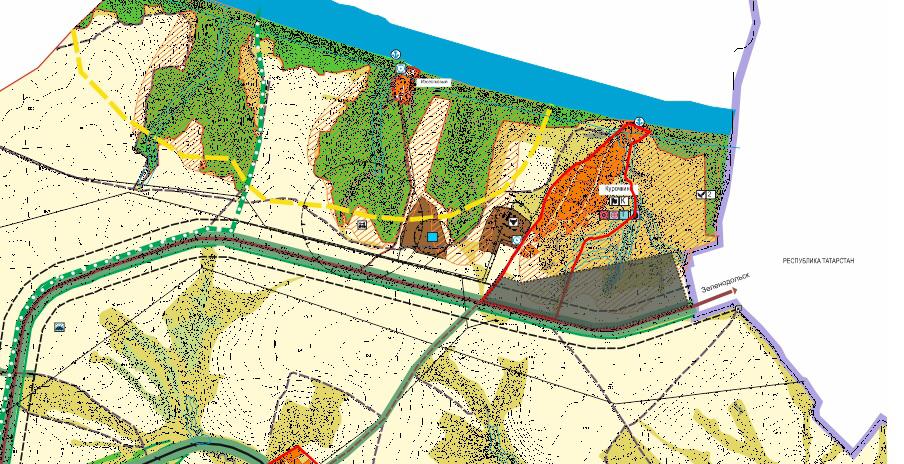 Приложение №2 к постановлению главы Тюрлеминского сельского поселения Козловского района Чувашской Республики от  15 марта   2019  г. №2ПОРЯДОК УЧАСТИЯ ГРАЖДАН ТЮРЛЕМИНСКОГО СЕЛЬСКОГО ПОСЕЛЕНИЯ КОЗЛОВСКОГО РАЙОНА ЧУВАШСКОЙ РЕСПУБЛИКИВ ОБСУЖДЕНИИ ПРОЕКТА РЕШЕНИЯ  «О внесении изменений в Правила землепользования и застройки Тюрлеминского сельского поселения Козловского района Чувашской Республики»И УЧЕТА ПРЕДЛОЖЕНИЙ ПО ДАННОМУ ПРОЕКТУ РЕШЕНИЯ1. Общие положения 1.1. Обсуждение гражданами Тюрлеминского сельского поселения Козловского района Чувашской Республики проекта решения   «О внесении изменений в Правила землепользования и застройки Тюрлеминского сельского поселения Козловского района Чувашской Республики» (далее - проект решения) является одним из способов непосредственного участия граждан в местном самоуправлении. Обсуждение призвано привлечению граждан Тюрлеминского сельского поселения Козловского района Чувашской Республики к выработке конструктивных предложений по проекту решения на основе широкой гласности, сопоставления и учета различных мнений. 1.2. Настоящий Порядок регулирует вопросы участия граждан в обсуждении проекта решения, а также учета их мнения при работе с данным проектом. 1.3. Обеспечение организации подготовки и проведения обсуждения возлагается на администрацию Тюрлеминского сельского поселения Козловского района Чувашской Республики (далее - администрацию).2. Обсуждение проекта решения 2.1. Обсуждение проекта решения может осуществляться как индивидуально, так и коллективно, на собраниях (сходах) граждан по месту жительства, месту работы, на публичных слушаниях. 2.2. Замечания, предложения, появившиеся как в результате коллективного обсуждения, так и от отдельных граждан Тюрлеминского сельского поселения Козловского района Чувашской Республики, направляются в администрацию Тюрлеминского сельского поселения (Чувашская Республика, Козловский район, ст.Тюрлема,ул.Ленина,11  тел. 24-2-36) в письменном или устном виде с указанием названия коллектива или фамилии, имени, отчества, адреса гражданина с момента опубликования проекта решения в течение 60 дней. 2.3. Поступившие в администрацию замечания и предложения обобщаются в течение 1 дня и оформляются протоколом. 2.4. Проект решения вместе с обобщенными замечаниями и предложениями обсуждается на публичных слушаниях, объявленных главой Тюрлеминского сельского поселения Козловского района Чувашской Республики. ЧĂВАШ  РЕСПУБЛИКИ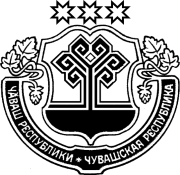 КУСЛАВККА РАЙОНЕТЕРЛЕМЕСЯЛПОСЕЛЕНИЙĚНПУÇЛĂХĚЙЫШĂНУ15.03.2019  №2ТерлемесялеЧУВАШСКАЯ РЕСПУБЛИКАКОЗЛОВСКИЙ РАЙОНГЛАВАТЮРЛЕМИНСКОГОСЕЛЬСКОГОПОСЕЛЕНИЯПОСТАНОВЛЕНИЕ15.03.2019  №2 Ст. ТюрлемаЧУВАШСКАЯ РЕСПУБЛИКАКОЗЛОВСКОГО РАЙОНАСОБРАНИЕ ДЕПУТАТОВ ТЮРЛЕМИНСКОГО СЕЛЬСКОГО ПОСЕЛЕНИЯРЕШЕНИЕ     2019 №                   Станция Тюрлема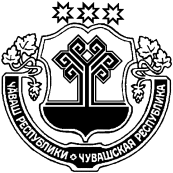 ЧĂВАШ РЕСПУБЛИКИНКУСЛАВККА РАЙОНӖНЧИ ТЕРЛЕМЕС ЯЛ ПОСЕЛЕНИЙЕН ДЕПУТАТСЕН ПУХАВӖЙЫШÃНУ      2019 ҫ.   № Телемес  станцие